Opis Przedmiotu ZamówieniaPrzedmiotem zamówienia jest dostawa kalendarzy na 2023 rok na potrzeby Narodowej Agencji Programu Erasmus+ i Europejskiego Korpusu Solidarności.Dodatkowe informacje:Zamawiający zastrzega sobie prawo do niezrealizowania przedmiotu zamówienia w całości. Minimalny, gwarantowany poziom realizacji umowy wynosi 80 % wartości umowy. Wykonawcy nie przysługują żadne roszczenie z tytułu niezrealizowania  przedmiotu umowy w pełnym zakresie. Zamawiający poda dokładny nakład zamawianych kalendarzy w terminie do 3 dni kalendarzowych od dnia podpisania umowy.1.Kalendarz ścienny trójdzielnyKalendarz ścienny trójdzielnyFormatSzerokość: 318,00 mm, 686,00 mm (dopuszczalna tolerancja +/- 10%)Główka: główka wypukła foliowana (Projekt po stronie zleceniodawcy)
Plecki: papier 300g Kalendarium - papier ekologiczny biały  - 80g / 3x12 kalendariumBigowanie + okienko do zaznaczenia daty foliowe druk pełno barwny CMYKIlustracja poglądowaZdjęcie poglądowe:    Termin wykonania14 dni kalendarzowych od dnia zaakceptowania proofa przez Zamawiającego. Wykonawca zobowiązuje się do przedstawienia proofa w terminie do 7 dni kalendarzowych od dnia podpisania Umowy.PakowanieOpakowanie Kraftowe z logo (projekt logo po stronie zleceniodawcy)Wycena Szacowany nakład: 400 szt. 2.Kalendarz B5 tygodniowy  Kalendarz B5 tygodniowy  FormatWymiar: 170 x 240 mm (dopuszczalna tolerancja +/- 10%)Kartki: kalendarium tygodniowe z miejscem na notatki zgodnie z ilustracją poglądową Papier:	biały offsetDruk: szary CMYK Dodatkowo: przeszycie (zgodnie z ilustracją poglądową)wyklejka przód i tył (Projekt wyklejki po stronie zleceniodawcy) Nadruk na wyklejce 4 +0 Tłoczenie na oprawie logo + tłoczony rok 2023/ 2x matryca Tasiemka indywidualna szaraszara pętelka na długopiskalendarz zamykany na gumkę -szaraOPRAWA: łączona z dwóch materiałów – Savona + Nubuk - połączonych skośnym przeszyciem (bądź materiał o przybliżonej strukturze- do akceptacji Zamawiającego), Zestawienie roku: 25 x 9 mm / w prawym górnym roguDane personalneKalendarz skrócony 2022-2023Planner miesięcznyPerforacja narożnikówIlustracja poglądowaZdjęcie poglądowe:                   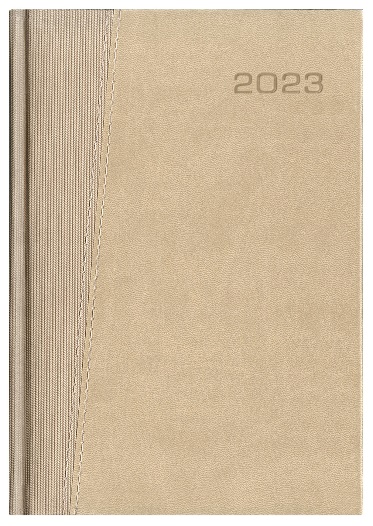 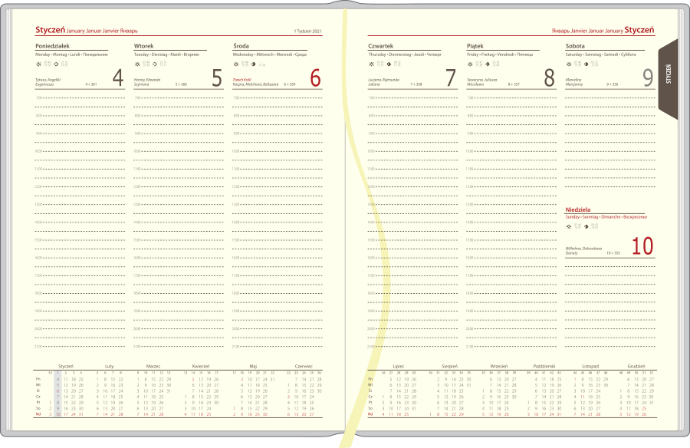 Termin wykonania14 dni kalendarzowych od dnia zaakceptowania proofa przez Zamawiającego. Wykonawca zobowiązuje się do przedstawienia proofa w terminie do 7 dni kalendarzowych od dnia podpisania Umowy.PakowanieOpakowanie Kraftowe z logo (projekt logo po stronie zleceniodawcy)Wycena Szacowany nakład: 400 szt. 3.Kalendarz A4 tygodniowyKalendarz A4 tygodniowyFormatWymiar: 209 x 260 mm (zbliżony do A4 zaokrąglone boki)(dopuszczalna tolerancja +/- 10%)Kartki: kalendarium tygodniowe Papier:	biały offset Druk: szaro-czerwony CMYKDodatkowo: wyklejka przód i tył (Projekt wyklejki po stronie zleceniodawcy)Nadruk na wyklejce 4 +0 Tłoczenie na oprawie logo + tłoczony rok 2023/ 5x matryca Tasiemka czerwona 6 mmOPRAWA: Rimini granat + pasek na magnes Rimini czerwony (bądź materiał o przybliżonej strukturze- do akceptacji Zamawiającego),Zestawienie roku: 25 x 9 mm / w prawym górnym roguDane personalne:Dane osobowePlan urlopowyKalendarz skrócony 2022-2023Planner miesięcznyPerforacja narożnikówIlustracja poglądowaZdjęcie poglądowe:                   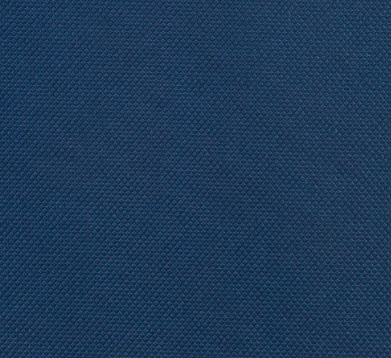 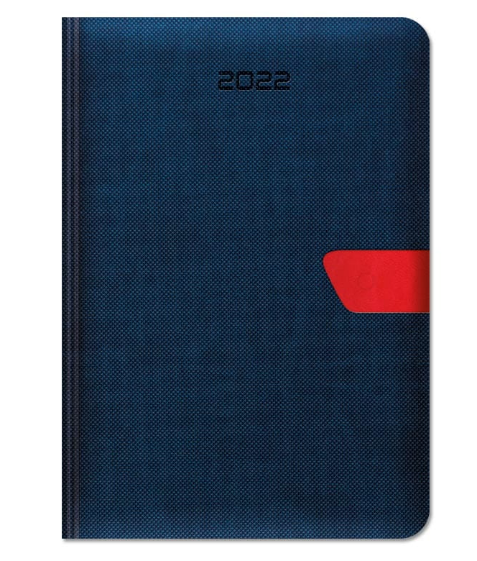 Termin wykonania14 dni kalendarzowych od dnia zaakceptowania proofa przez Zamawiającego. Wykonawca zobowiązuje się do przedstawienia proofa w terminie do 7 dni kalendarzowych od dnia podpisania Umowy.PakowanieOpakowanie Kraftowe z logo (projekt logo po stronie zleceniodawcy)Wycena Szacowany nakład: 100 szt. 